Specyfikacja Istotnych Warunków ZamówieniaNr sprawy – ZP/3/2018/PN „Zakup wraz dostawą wyposażenia specjalistycznego sprzętu medycznego w zakresie Bloku Operacyjnego, OIT, Oddziału Chirurgii i pracowni Endoskopii w SPZOZ w Łapach”ogłoszone w Dzienniku Urzędowym Unii Europejskiej Nr 2018/S 102-232628  z dnia 31.05.2018 r.na stronie internetowej www.szpitallapy.pl 31.05.2018rw siedzibie zamawiającego tablica ogłoszeń. 31.05.2018rZatwierdzam: DYREKTORSamodzielnego PublicznegoZakładu Opieki Zdrowotnej w Łapach  Urszula ŁapińskaRozdział 1.  Postanowienia ogólne Nazwa i adres ZamawiającegoSamodzielny Publiczny Zakład Opieki Zdrowotnejul. Janusza Korczaka 2318-100 ŁapyREGON: 050644804NIP: 966-13-19-909tel. centrala (85) 814 24 38, faks (85) 814 24 82 lub (85) 814 24 54email zamówienia publiczne: przetargi@szpitallapy.plemail: sekretariat@szpitallapy.pladres strony www.:  www.szpitallapy.pl Podstawa prawna udzielenia zamówienia Postępowaniu o udzielenie zamówienia publicznego prowadzone jest w trybie przetargu nieograniczonego na podstawie ustawy z dnia 29 stycznia 2004r Prawo Zamówień Publicznych (tj. Dz.U. z 2017r poz 1579 ze zm.) oraz aktów wykonawczych wydanych na jej podstawie Wartość zamówienia Wartość zamówienia jest większa od kwoty określonej w przepisach wydanych na podstawie art. 11 ust. 8 ustawy z dnia 29 stycznia 2004 r. Prawo zamówień publicznych w odniesieniu do dostaw  Słownik Użyte w niniejszej SIWZ (oraz w załącznikach) terminy mają następujące znaczenie:„ustawa” — ustawa z dnia 29 stycznia 2004 r. Prawo zamówień publicznych (Dz. U. z 2017 r., poz. 1579 z późń.zm.),„SIWZ” — niniejsza Specyfikacja Istotnych Warunków Zamówienia,„zamówienie” — zamówienie publiczne, którego przedmiot został opisany w Rozdziale III niniejszej siwz,„postępowanie” — postępowanie o udzielenie zamówienia publicznego, którego dotyczy niniejsza siwz,„Zamawiający” — Samodzielny Publiczny Zakład Opieki Zdrowotnej w Łapach,Wykonawca powinien dokładnie zapoznać się z niniejszą SIWZ i złożyć ofertę zgodnie z jej wymaganiami.Rozdział II. Oznaczenie postępowania 2.1. Postępowanie oznaczone jest znakiem ZP/3/2018/PN2.2. Wykonawcy powinni we wszelkich kontaktach z Zamawiającym powoływać się na wyżej podane oznaczenie.Rozdział III. Przedmiot zamówienia:KODY CPV: główny kod :   33100000-0- urządzenia medyczne dodatkowy:     33162000-3- urządzenia i sprzęt używany na salach operacyjnych 		 33192100-3- łóżka 		 33167000-8 -lampy		 33168000-5 - urządzenia i sprzęt używany do endoskopii 		33169000-2 - urządzenia przyrządy chirurgiczne 		33195100-4 – monitory 		44611200-0 – respirator		33182100-0-  defibrylatoryPrzedmiotem zamówienia jest zakup i dostawa specjalistycznych sprzętów stanowiących wyposażenie Bloku Operacyjnego, OIT, Oddziału Chirurgii oraz pracowni Endoskopii wraz z montażem uruchomieniem, oraz przeszkoleniem personelu medycznego SP ZOZ w Łapach w podziale na zadania: Zadanie 1- Urządzenia medyczne stanowiące wyposażenie Bloku Operacyjnego tj: Zadanie 2- Urządzenia medyczne stanowiące wyposażenie Oddziału Chirurgii, tj. Zadanie3- Urządzenia medyczne stanowiące wyposażenie Oddziału Intensywnej TerapiiZadanie 4- Urządzenia medyczne stanowiące wyposażenie Pracowni EndoskopiiSzczegółowy opis przedmiotu zamówienia wraz z granicznymi wymaganiami stawianymi przez Zamawiającego stanowi Załączniku nr 1 do SIWZ – Zestawienie wymaganych parametrów, oraz załącznik nr 3 do SIWZ - formularz asortymentowo– cenowy. Parametry wymagane stanowią parametry graniczne / odcinające – nie spełnienie nawet jednego z  w/w parametrów spowoduje odrzucenie oferty. Brak opisu traktowany będzie jako brak danego parametru w  oferowanej konfiguracji, co również spowoduje odrzucenie oferty.Oferowany przedmiot zamówienia powinien być wolny od wad fizycznych i prawnych i po dostarczeniu Zamawiającemu, gotowy do użytku zgodnie z jego przeznaczeniem, bez konieczności ponoszenia przez Zamawiającego dodatkowych nakładów finansowych, organizacyjnych i technicznych.Oferowany przedmiot zamówienia musi być dopuszczony do obrotu i używania w jednostkach ochrony zdrowia na terenie RP zgodnie z polskim prawem oraz prawem Unii Europejskiej a także posiadać aktualne polskie i obowiązujące w Unii Europejskiej certyfikaty /świadectwa rejestracyjne.Dostawa i montaż sprzętu nastąpi do SPZOZ w Łapach przy ul. Janusza Korczaka 23, do pomieszczenia, wskazanego przez Zamawiającego,  po wcześniejszym  telefonicznym uzgodnieniu. Przedmiot zamówienia obejmuje  dostawę, montaż, uruchomienie i szkolenia dla personelu Zamawiającego, zakończone podpisaniem protokołu odbioru i wystawieniem faktury przez Wykonawcę. Urządzenia/sprzęt muszą być kompletne i po zainstalowaniu/montażu i uruchomieniu gotowe do pracy bez konieczności dokonywania dodatkowych zakupów lub nabywania dodatkowych usług. Wykonawca zobowiązany jest do bezwzględnego zagwarantowania spełnienia warunków jakościowych określonych w zezwoleniu na produkcję lub innych ustalonych przez Ministerstwo Zdrowia w oparciu o które zostały dopuszczone do obrotu. Rozwiązania równoważne: W przypadku użycia w SIWZ lub załącznikach odniesień do norm, europejskich ocen technicznych, aprobat, specyfikacji technicznych i systemów referencji technicznych, o których mowa w art. 30 ust. 1 pkt 2 i ust. 3 i 4 ustawy Zamawiający dopuszcza rozwiązania równoważne opisywanym. Wykonawca analizując opis przedmiotu zamówienia powinien założyć, że każdemu odniesieniu, o którym mowa w art. 30 ust. 1 pkt 2 i ust. 3 i 4 ustawy użytemu w opisie przedmiotu zamówienia towarzyszy wyraz „lub równoważne". W przypadku, gdy w SIWZ lub załącznikach nr 1 zostały użyte znaki towarowe, oznacza to, że są podane przykładowo i określają jedynie minimalne oczekiwane parametry jakościowe oraz wymagany standard. Wykonawca może zastosować materiały lub urządzenia równoważne, lecz o parametrach technicznych i jakościowych podobnych lub lepszych, których zastosowanie w żaden sposób nie wpłynie negatywnie na prawidłowe funkcjonowanie rozwiązań przyjętych w opisie przedmiotu zamówienia. Wykonawca, który zastosuje urządzenia lub materiały równoważne będzie obowiązany  zobowiązany jest wraz z ofertą złożyć załącznik - tabelę rozwiązań „równoważnych” wskazując konkretne/zindywidualizowane urządzenie/materiał/sprzęt oferowane jako „równoważne”, z podaniem nazwy ich producenta/marki/modelu/roku produkcji oraz wskazać parametry w zakresie umożliwiającym stwierdzenie „równoważności”. Brak w złożonej ofercie Wykonawcy jednoznacznego, pisemnego oświadczenia o zaoferowaniu przez niego urządzenia/materiału/sprzętu „równoważnych” będzie stanowiło podstawę do przyjęcia przez Zamawiającego, że Wykonawca ten zobowiązany będzie do wykonania przedmiotu zamówienia z użyciem tych opisanych w SIWZ min.. w załączniku nr 1 referencyjnych urządzeń/materiałów/sprzętu.Użycie w SIWZ lub załącznikach oznakowania w rozumieniu art. 2 pkt 16 ustawy oznacza, że zamawiający akceptuje także wszystkie inne oznakowania potwierdzające, że dane roboty budowlane, dostawy lub usługi spełniają równoważne wymagania. W przypadku, gdy wykonawca z przyczyn od niego niezależnych nie może uzyskać określonego przez Zamawiającego oznakowania lub oznakowania potwierdzającego, że dostawy spełniają równoważne wymagania, Zamawiający w terminie przez siebie wyznaczonym akceptuje inne odpowiednie środki dowodowe, w szczególności dokumentację techniczną producenta, o ile dany wykonawca udowodni, dostawy które mają zostać przez niego wykonane, spełniają wymagania określonego oznakowania lub określone wymagania wskazane przez Zamawiającego. Użycie w SIWZ lub załącznikach wymogu posiadania certyfikatu wydanego przez jednostkę oceniającą zgodność lub sprawozdania z badań przeprowadzonych przez tę jednostkę, jako środka dowodowego potwierdzającego zgodność z wymaganiami lub cechami określonymi w opisie przedmiotu zamówienia, kryteriach oceny ofert lub warunkach realizacji zamówienia oznacza, że Zamawiający akceptuje również certyfikaty wydane przez inne równoważne jednostki oceniające zgodność. Zamawiający akceptuje także inne odpowiednie środki dowodowe, w szczególności dokumentację techniczną producenta, w przypadku, gdy dany wykonawca nie ma ani dostępu do certyfikatów lub sprawozdań z badań, ani możliwości ich uzyskania w odpowiednim terminie, o ile ten brak dostępu nie może być przypisany danemu wykonawcy, oraz pod warunkiem, że dany wykonawca udowodni, że wykonywane przez niego dostawy spełniają wymogi lub kryteria określone w opisie przedmiotu zamówienia, kryteriach oceny ofert lub warunkach realizacji zamówienia. Ciężar udowodnienia, że dane urządzenie/materiał/sprzęt są „równoważne” w stosunku do tych określonych/opisanych przez Zamawiającego w treści SIWZ, spoczywa na Wykonawcy, pod rygorem odrzucenia oferty w trybie przesłanki z art. 89 ust. 1 pkt 2  u.p.z.p.3.14.Zamawiający nie zastrzega obowiązku osobistego wykonania przez wykonawcę kluczowych części zamówienia w zakresie przedmiotu zamówienia.3.15. Zamawiający nie przewiduje udzielenia zamówień, o których mowa w art. 67 ust. 1 pkt. 6 i 7 ustawy.Rozdział. IV Termin realizacji zamówienia 4.1. Wykonawca zobowiązany jest dostarczyć przedmiot zamówienia w terminie do 8 tygodni (56 dni)  od dnia podpisania umowy. 4.2. Zamawiający zastrzega, iż  termin realizacji zamówienia, może ulec zmianie na późniejszy i będzie on uzależniony od daty odbioru końcowego nowo budowanego obiektu wraz z uzyskaniem pozwoleń na jego użytkowanie, w którym mieścić się będzie min.  Bloku Operacyjnego, OIT, Oddziału Chirurgii oraz pracowni Endoskopii. 4.2. Dostawy będące przedmiotem zamówienia w zakresie wszystkich zadań będą dostarczane i wniesione, rozpakowane zamontowane i przekazane do użytku na zasadach określonych w Istotnych postanowieniach umowy, do miejsca wskazanego przez Zamawiającego znajdującego się na terenie Szpitala przy ul. Janusza Korczaka 23, 
18-100 Łapy w godzinach 8:00-14:00;4.3. Termin i warunki płatności: Zamawiający zobowiązuje się do zapłaty należności za przedmiot umowy w terminie  do 30 dni od  daty wpływu prawidłowo wystawionej faktury VAT na adres siedziby Zamawiającego. Na fakturze powinien znajdować się numer umowy wraz z dokumentami rozliczeniowymi. oraz wszystkie dane określone 
w art. 106 e ustawy o VAT.Rozdział V. Warunki udziału w postępowaniu: 5.1. O udzielenie zamówienia mogą ubiegać się Wykonawcy, którzy spełniają niżej określone przez Zamawiającego warunki udziału w postępowaniu:5.1.1. dotyczące kompetencji lub uprawnień do prowadzenia określonej działalności zawodowej, o ile wynika to z odrębnych przepisów: Zamawiający nie określa warunku w ww. zakresie.5.1.2. dotyczące sytuacji ekonomicznej lub finansowej: Zamawiający nie określa warunku w ww. zakresie.5.1.3. dotyczące zdolności technicznej lub zawodowej:      Zamawiający nie określa warunku w ww. zakresie.5.2. Sposób wykazania warunków udziału w postępowaniu wskazano w rozdziale 8 SIWZ.Rozdział VI. Podstawy wykluczenia z postępowania 6.1  Z postępowania o udzielenie zamówienia wyklucza się wykonawcę, w stosunku do którego zachodzi którakolwiek z okoliczności, o których mowa w art. 24 ust. 1 pkt 12—23 ustawy. 6.2. Wykonawca zobowiązany jest wykazać brak podstaw do wykluczenia w oparciu o przesłanki określone w art. 24 ust 1 pkt 12-23 ustawy PZP.6.3. Zamawiający nie przewiduje podstaw wykluczenia wskazanych w art. 24 ust 5 ustawy PZP6.4. Zamawiający może wykluczyć wykonawcę na każdym etapie postępowania (art. 24 ust.12 ustawy PZP)6.5. Wykonawca, który podlega wykluczeniu na podstawie art. 24 ust. 1 pkt 13 i 14 oraz pkt 16-20 ustawy, może przedstawić dowody na to, że podjęte przez niego środki są wystarczające do wykazania jego rzetelności, w szczególności udowodnić naprawienie szkody wyrządzonej przestępstwem lub przestępstwem skarbowym, zadośćuczynienie pieniężne za doznaną krzywdę lub naprawienie szkody, wyczerpujące wyjaśnienie stanu faktycznego oraz współpracę z organami ścigania oraz podjęcie konkretnych środków technicznych, organizacyjnych i kadrowych, które są odpowiednie dla zapobiegania dalszym przestępstwom lub przestępstwom skarbowym lub nieprawidłowemu postępowaniu wykonawcy. Przepisu zdania pierwszego nie stosuje się, jeżeli wobec wykonawcy, będącego podmiotem zbiorowym, orzeczono prawomocnym wyrokiem sądu zakaz ubiegania się o udzielenie zamówienia oraz nie upłynął określony w tym wyroku okres obowiązywania tego zakazu.6.6.  Sposób wykazania braku podstaw wykluczenia wskazano w rozdziale 8 SIWZ.Rozdział VIII. Wykaz oświadczeń i dokumentów potwierdzających spełnianie warunków udziału w postępowaniu oraz wskazujących brak podstaw do wykluczenia8. 1. Dokumenty składane wraz z ofertą przez wszystkich wykonawców:Aktualne na dzień składania ofert oświadczenie stanowiące wstępne potwierdzenie, że Wykonawca niepodległa wykluczeniu oraz spełnia warunki udziału w postępowaniu:Oświadczenie Wykonawcy składane na podstawie art. 25a ust. 1 i 2 ustawy z dnia 29 stycznia 2004 r. – Prawo zamówień publicznych dotyczące niepodlegania wykluczeniu oraz spełniania warunków udziału w postępowaniu – w formie Jednolitego Europejskiego Dokumentu Zamówienia (dalej JEDZ), zgodnie z zarządzeniem wykonawczym KE (UE) 2016/7 z dnia 5 stycznia 2016 r., ustanawiającym standardowy formularz Jednolitego Europejskiego Dokumentu Zamówienia (Dz. U. UE. L. z 2016 r. Nr 3, str. 16). Wzór dokumentu stanowi Załącznik nr 5 do SIWZ. Formularz należy wypełnić w zakresie części II A, B, C, D części III A, B, C i D, oraz części VI.- we wzorze dokumentu który stanowi Załącznik nr 5 do SIWZ, kolorem żółtym zaznaczono wymagane wypełnienie. Instrukcja wypełniania JEDZ znajduje się na stronie internetowej Urzędu Zamówień Publicznych 
pod adresem:https://www.uzp.gov.pl/__data/assets/pdf_file/0015/32415/Instrukcja-wypelniania-JEDZ-ESPD.pdfFormularz JEDZ należy złożyć przy użyciu środków komunikacji elektronicznej, zgodnie z wymaganiami technicznymi oraz organizacyjnymi wskazanymi w rozdziale XI SIWZ.8.2. Dokumenty składane po otwarciu ofert bez wezwania zamawiającego przez wszystkich wykonawców: 8.2.1 Wykonawca w terminie 3 dni od zamieszczenia na stronie internetowej informacji, o której mowa w art. 86 ust. 5 ustawy, jest zobowiązany do przekazania zamawiającemu oświadczenie oświadczenia o przynależności lub braku przynależności do tej samej grupy kapitałowej, o której mowa w art. 24 ust. 1 pkt. 23 ustawy z podmiotami, które złożyły oferty w postępowaniu. Wraz ze złożeniem oświadczenia, wykonawca może przedstawić dowody, że powiązania z innym wykonawcą nie prowadzą do zakłócenia konkurencji w postępowaniu o udzielenie zamówienia.  Przykład wzoru treści oświadczenia - Załącznik. nr 6 do SIWZ8.3. Dokumenty składane po otwarciu ofert na wezwanie zamawiającego, przez wykonawcę, którego oferta zostanie oceniona najwyżej, potwierdzających okoliczności: 8.3.1  Na wezwanie Zamawiającego z art. 26 ust. 1 ustawy, w wyznaczonym nie krótszym niż 10 dni terminie, aktualnych na dzień złożenia Wykonawca jest zobowiązany złożyć następujące oświadczenia lub dokumenty złożenia o których mowa w art. 25 ust. 1, ustawy o których mowa w rozdziale 5 niniejszej SIWZ: Zamawiający nie wymaga 8.3.2. Na wezwanie Zamawiającego z art. 26 ust. 1 ustawy, w wyznaczonym nie krótszym niż 10 dni terminie, aktualnych na dzień złożenia Wykonawca jest zobowiązany złożyć następujące oświadczenia lub dokumenty złożenia o których mowa w art. 25 ust 2 ustawy. a) opisy katalogowe oferowanego sprzętu, z zaznaczeniem którego zadania 
i pozycji dotyczy wraz z zaznaczeniem wymaganych parametrów podlegających ocenie/punktacji w niniejszym postępowaniu.8.3.3  Na wezwanie Zamawiającego z art. 26 ust. 1 ustawy, w wyznaczonym nie krótszym niż 10 dni terminie, aktualnych na dzień złożenia Wykonawca jest zobowiązany złożyć następujące oświadczenia lub dokumenty złożenia o których mowa w art. 25 ust. 3, ustawy o którym mowa w rozdziale 6 SIWZinformację z Krajowego Rejestru Karnego w zakresie określonym w art. 24 ust. 1 pkt 13,14 i 21 ustawy, wystawioną nie wcześniej niż 6 miesięcy przed upływem terminu składania ofert albo wniosków o dopuszczenie do udziału w postępowaniu; oświadczenie wykonawcy o braku wydania wobec niego prawomocnego wyroku sądu lub ostatecznej decyzji administracyjnej o zaleganiu z uiszczaniem podatków, opłat lub składek na ubezpieczenia społeczne lub zdrowotne, albo - w przypadku wydania takiego wyroku lub decyzji - dokumentów potwierdzających dokonanie płatności tych należności wraz z ewentualnymi odsetkami lub grzywnami lub zawarcie wiążącego porozumienia w sprawie spłat tych należności;oświadczenia wykonawcy o braku orzeczenia wobec niego tytułem środka zapobiegawczego zakazu ubiegania się o zamówienia publiczne, 8.4. Jeżeli jest to niezbędne do zapewnienia odpowiedniego przebiegu postępowania o udzielenie zamówienia, zamawiający może na każdym etapie postępowania wezwać wykonawców do złożenia wszystkich lub niektórych oświadczeń lub dokumentów potwierdzających, że nie podlegają wykluczeniu oraz spełniają warunki udziału w postępowaniu, a jeżeli zachodzą uzasadnione podstawy do uznania, że złożone uprzednio oświadczenia lub dokumenty nie są już aktualne, do złożenia aktualnych oświadczeń lub dokumentów.8.5.Jeżeli wykonawca ma siedzibę lub miejsce zamieszkania poza terytorium Rzeczypospolitej Polskiej, zamiast dokumentów, o których mowa w pkt.8.3.3. lit. a,  składa informację z odpowiedniego rejestru albo, w przypadku braku takiego rejestru, inny równoważny dokument wydany przez właściwy organ sądowy lub administracyjny kraju, w którym wykonawca ma siedzibę lub miejsce zamieszkania lub miejsce zamieszkania ma osoba, której dotyczy informacja albo dokument. Informacja lub dokument powinien być wystawiony nie wcześniej niż 6 miesięcy przed upływem terminu składania ofert albo wniosków o dopuszczenie do udziału w postępowaniu.8.6. Jeżeli w kraju, w którym wykonawca ma siedzibę lub miejsce zamieszkania lub miejsce zamieszkania ma osoba, której dokument dotyczy, nie wydaje się dokumentów, o których mowa w ppkt. 8.5, zastępuje się je dokumentem zawierającym odpowiednio oświadczenie wykonawcy, ze wskazaniem osoby albo osób uprawnionych do jego reprezentacji, lub oświadczenie osoby, której dokument miał dotyczyć, złożone przed notariuszem lub przed organem sądowym, administracyjnym albo organem samorządu zawodowego lub gospodarczego właściwym ze względu na siedzibę lub miejsce zamieszkania wykonawcy lub miejsce zamieszkania tej osoby. Przepis wskazany w pkt 8.5 zdanie drugie stosuje się.8.7. Wykonawca mający siedzibę na terytorium Rzeczypospolitej Polskiej, w odniesieniu do osoby mającej miejsce zamieszkania poza terytorium Rzeczypospolitej Polskiej, której dotyczy dokument wskazany w części 8.3.3.lit. a, składa dokument, o którym mowa w pkt 8.5. Jeżeli w kraju, w którym miejsce zamieszkania ma osoba, której dokument miał dotyczyć, nie wydaje się takich dokumentów, zastępuje się go dokumentem zawierającym oświadczenie tej osoby złożonym przed notariuszem lub przed organem sądowym, administracyjnym albo organem samorządu zawodowego lub gospodarczego właściwym ze względu na miejsce zamieszkania tej osoby. Przepis wskazany w pkt 8.5.  zdanie drugie stosuje się.8.8. W przypadku wątpliwości co do treści dokumentu złożonego przez Wykonawcę, Zamawiający może zwrócić się do właściwych organów kraju, w którym miejsce zamieszkania ma osoba, której dokument dotyczy, z wnioskiem o udzielenie niezbędnych informacji dotyczących tego dokumentu.8.9. Złożenie przez wykonawcę fałszywych lub stwierdzających nieprawdę dokumentów lub nierzetelnych oświadczeń mających istotne znaczenie dla prowadzonego postępowania jest karalne.8.10. W przypadku wskazania przez Wykonawcę dostępności oświadczeń lub dokumentów, o których mowa w 8.3. w formie elektronicznej pod określonymi adresami internetowymi ogólnodostępnych i bezpłatnych baz danych, Zamawiający pobierze samodzielnie z tych baz danych wskazane przez Wykonawcę oświadczenia lub dokumenty.8.11. W przypadku wskazania przez Wykonawcę oświadczeń lub dokumentów, o których mowa w pkt. 8.3.  które znajdują się w posiadaniu Zamawiającego, w szczególności oświadczeń lub dokumentów przechowywanych przez Zamawiającego zgodnie z art. 97 ust. 1 ustawy, Zamawiający w celu potwierdzenia okoliczności, o których mowa w art. 25 ust. 1 pkt 1 i 3 ustawy, skorzysta z posiadanych oświadczeń lub dokumentów, o ile są one aktualne. Zamawiający wymaga wskazania przez Wykonawcę sygnatury postępowania, w którym zostały złożone oświadczenia lub dokumenty wymagane w przedmiotowym postępowaniu.8.12.  Zamawiający, zgodnie z art. 24 aa ustawy, w pierwszej kolejności dokona oceny ofert, a następnie zbada czy wykonawca, którego oferta została oceniona jako najkorzystniejsza nie podlega wykluczeniu oraz spełnia warunki udziału w postępowaniu.8.13. Zamawiający informuje, że wzory druków i załączników towarzyszące Specyfikacji Istotnych Warunków Zamówienia przygotowane przez Zamawiającego stanowią jedynie element pomocniczy, a za prawidłowość sporządzenia oferty przetargowej odpowiada wykonawca. Rozdział IX. Informacja dla Wykonawców polegających na zasobach innych podmiotów na zasadach określonych w art. 22a, ustawy PZP, oraz zamierzających powierzyć wykonanie części zamówienia podwykonawcom. 9.1. Wykonawca może w celu potwierdzenia spełniania warunków udziału w postępowaniu, w stosownych sytuacjach oraz w odniesieniu do zamówienia, lub jego części, polegać na zdolnościach technicznych lub zawodowych innych podmiotów, niezależnie od charakteru prawnego łączących go z nim stosunków prawnych.9.2. Wykonawca, który polega na zdolnościach lub sytuacji innych podmiotów, musi udowodnić zamawiającemu, że realizując zamówienie, będzie dysponował niezbędnymi zasobami tych podmiotów, w szczególności przedstawiając zobowiązanie tych podmiotów do oddania mu do dyspozycji niezbędnych zasobów na potrzeby realizacji zamówienia.9.3. Zamawiający oceni, czy udostępniane Wykonawcy przez inne podmioty zdolności techniczne lub zawodowe, pozwalają na wykazanie przez wykonawcę spełniania warunków udziału w postępowaniu oraz zbada, czy nie zachodzą, wobec tego podmiotu podstawy wykluczenia, o których mowa w art. 24 ust. 1 pkt 13—22. 9.4. W odniesieniu do warunków dotyczących wykształcenia, kwalifikacji zawodowych lub doświadczenia, wykonawcy mogą polegać na zdolnościach innych podmiotów, jeśli podmioty te zrealizują roboty budowlane lub usługi, do realizacji których te zdolności są wymagane (jeżeli dotyczy).9.5. Jeżeli zdolności techniczne lub zawodowe, na którego zdolnościach polega Wykonawca, nie potwierdzają spełnienia przez wykonawcę warunków udziału w postępowaniu lub zachodzą wobec tych podmiotów podstawy wykluczenia, zamawiający żąda, aby wykonawca w terminie określonym przez zamawiającego:zastąpił ten podmiot innym podmiotem lub podmiotami lubzobowiązał się do osobistego wykonania odpowiedniej części zamówienia, jeżeli wykaże zdolności techniczne lub zawodowe lub sytuację finansową lub ekonomiczną, o których mowa w pkt. 9.1 SIWZ.9.6. Zamawiający żąda od wykonawcy, który polega na zdolnościach lub sytuacji innych podmiotów na zasadach określonych w art. 22a ustawy, przedstawienia w odniesieniu do tych podmiotów dokumentów wymienionych w pkt. 8.3.3. SIWZ (o ile dotyczy).9.7. W celu oceny czy wykonawca polegając na zdolnościach lub sytuacji innych podmiotów na zasadach określonych w art. 22a ustawy, będzie dysponował niezbędnymi zasobami w stopniu umożliwiającym należyte wykonanie zamówienia publicznego oraz oceny, czy stosunek łączący wykonawcę z tymi podmiotami gwarantuje rzeczywisty dostęp do ich zasobów, zamawiający może żądać dokumentów, które określają w szczególności: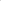 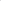 zakres dostępnych wykonawcy zasobów innego podmiotu;sposób wykorzystania zasobów innego podmiotu, przez wykonawcę, przy wykonywaniu zamówienia publicznego;zakres i okres udziału innego podmiotu przy wykonywaniu zamówienia publicznego;czy podmiot, na zdolnościach którego wykonawca polega w odniesieniu do warunków udziału w postępowaniu dotyczących doświadczenia, zrealizuje roboty budowlane lub usługi, których wskazane zdolności dotyczą.9.9. Podwykonawcy. Wykonawca, który zamierza powierzyć wykonanie części zamówienia podwykonawcom, na etapie postępowania o udzielenia zamówienia publicznego:a) jest zobowiązany wskazać w formularzu ofertowym (Załącznik nr 2 do SIWZ) części zamówienia, których wykonanie zamierza powierzyć podwykonawcom oraz podać firmy podwykonawców (o ile są znane).W przypadku nie złożenia stosownego oświadczenia w w/w zakresie Zamawiający uzna,  iż Wykonawca zamierza wykonać zamówienie lub jego poszczególne części samodzielnie.Rozdział X. Informacja dla Wykonawców wspólnie ubiegających się o udzielenie zamówienia (spółki cywilne/konsorcja) 10.1. Wykonawcy mogą wspólnie ubiegać się o udzielenie zamówienia. W takim przypadku Wykonawcy ustanawiają pełnomocnika do reprezentowania ich w postępowaniu o udzielenie zamówienia albo reprezentowania w postępowaniu i zawarcia umowy w sprawie zamówienia publicznego.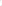 10.2. W przypadku Wykonawców wspólnie ubiegających się o udzielenie zamówienia:żaden z nich nie może podlegać wykluczeniu z powodu niespełniania warunków, o których mowa w art. 24 ust. 1, natomiast spełnianie warunków udziału w postępowaniu Wykonawcy wykazują zgodnie z pkt 6.6 SIWZ. oświadczenie, o którym mowa w pkt. 8.1 SIWZ składa każdy z wykonawców wspólnie ubiegających się o zamówienie. Dokumenty te potwierdzają spełnianie warunków udziału w postępowaniu oraz brak podstaw wykluczenia w zakresie, w którym każdy z wykonawców wykazuje spełnianie warunków udziału w postępowaniu oraz brak podstaw wykluczenia,oświadczenie o przynależności braku przynależności do tej samej grupy kapitałowej, o którym mowa w pkt. 8.2 SIWZ składa każdy z Wykonawców,zobowiązani są oni na wezwanie Zamawiającego, złożyć dokumenty i oświadczenia, o których mowa w pkt. 8.3 SIWZ (o ile dotyczy), przy czym dokumenty i oświadczenia, o których mowa: - w pkt 8.3.1, SIWZ składa odpowiednio Wykonawca/Wykonawcy, który/którzy wskazuje/-ą spełnienie warunku, w zakresie i na zasadach opisanych w pkt. 6.6 SIWZ (o ile dotyczy),- dokumenty, o których w pkt. 8.3.2 SIWZ składa odpowiednio Wykonawca/Wykonawcy, który/którzy wskazuje/-ą potwierdzenie spełniania przez oferowane roboty budowlane, usługi lub dostawy wymagań określonych przez Zamawiającego (o ile dotyczy).- dokumenty i oświadczenia, o których mowa w pkt. 8.3.3 SIWZ składa każdy z Wykonawców (o ile dotyczy),     10.3. Wszelka korespondencja oraz rozliczenia dokonywane będą z pełnomocnikiem (liderem).10.4. Oferta musi być podpisana w taki sposób, by wiązała prawnie wszystkich partnerów. Osoba podpisująca ofertę musi posiadać umocowanie prawne do reprezentacji. Umocowanie musi wynikać z treści pełnomocnictwa załączonego do oferty – treść pełnomocnictwa powinna dokładnie określać zakres umocowania. 10.5. Wszyscy partnerzy będą ponosić odpowiedzialność solidarną za wykonanie umowy zgonie z jej postanowieniami.10.6. Zamawiający może w ramach odpowiedzialności solidarnej żądać wykonania umowy w całości przez partnera kierującego lub od wszystkich partnerów łącznie lub każdego z osobna, albo też w inny sposób ustalony w umowie konsorcjum.10.7. Jeżeli oferta wykonawców występujących wspólnie zostanie wybrana, zamawiający zażąda przed zawarciem umowy w sprawie zamówienia publicznego, umowy regulującej współpracę tych wykonawców.10.8.  Zamawiający zastrzega ,że umowa regulująca współpracę pomiędzy Wykonawcami nie może zawierać zapisów które byłyby sprzeczne z zapisami umowy w SIWZ., (w szczególności dotyczy  zakazu sprzedaży cesji wierzytelności.)Rozdział XI. Informacje o sposobie porozumiewania się Zamawiającego z Wykonawcami oraz przekazanie oświadczeń lub dokumentów, a także wskazanie osób uprawnionych do porozumiewania się Zamawiającym 11.1. Postępowanie jest prowadzone w języku polskim.11.2. Zamawiający zamieszcza na swojej stronie internetowej www.szpitallapy.pl w zakładce zamówienia publiczne instrukcję składania dokumentu JEDZ w formie elektronicznej opisanej poniżej. 11.2. Z zastrzeżeniem postanowień zawartych w pkt 11.3 i 11.4., Zamawiający dopuszcza, aby komunikacja między Zamawiającym a Wykonawcami odbywała się za pośrednictwem operatora pocztowego w rozumieniu ustawy z dnia 23 listopada 2012 r. - Prawo pocztowe, osobiście (Dz. U. poz. 1529 oraz z 2015 r. poz. 1830), za pośrednictwem posłańca, faksu lub przy użyciu środków komunikacji elektronicznej w rozumieniu ustawy z dnia 18 lipca 2002 r. o świadczeniu usług drogą elektroniczną (Dz. U. z 2013 r. poz. 1422, z 2015 r. poz. 1844 oraz z 2016 r. poz. 147 i 615).Jeżeli zamawiający lub wykonawca przekazują oświadczenia, wnioski, zawiadomienia oraz informacje za pośrednictwem faksu lub przy użyciu środków komunikacji elektronicznej w rozumieniu ustawy z dnia 18 lipca 2002 r. o świadczeniu usług drogą elektroniczną, każda ze stron na żądanie drugiej strony niezwłocznie potwierdza fakt ich otrzymania. Zamawiający dopuszcza w szczególności następujący format przesyłanych danych: .pdf, .doc, .docx.Oświadczenie Wykonawcy składane na podstawie art. 25a ust. 1 i 2 ustawy z dnia 29 stycznia 2004 r. – Prawo zamówień publicznych dotyczące niepodlegania wykluczeniu oraz spełniania warunków udziału w postępowaniu – w formie Jednolitego Europejskiego Dokumentu Zamówienia należy przesłać w postaci elektronicznej opatrzonej kwalifikowanym podpisem elektronicznym. Oświadczenia podmiotów składających ofertę wspólnie oraz podmiotów udostępniających potencjał składane na formularzu JEDZ powinny mieć formę dokumentu elektronicznego, podpisanego kwalifikowanym podpisem elektronicznym przez każdego z nich w zakresie w jakim potwierdzają okoliczności, o których mowa w treści art. 22 ust. 1 ustawy. Analogiczny wymóg dotyczy JEDZ składanego przez podwykonawcę, na podstawie art. 25a ust. 5 pkt 1 ustawy.Środkiem komunikacji elektronicznej, służącym złożeniu JEDZ przez wykonawcę, jest poczta elektroniczna. Złożenie JEDZ wraz z ofertą na nośniku danych (np. CD, pendrive) jest niedopuszczalne, nie stanowi bowiem jego złożenia przy użyciu środków komunikacji elektronicznej w rozumieniu przepisów ustawy z dnia 18 lipca 2002 o świadczeniu usług drogą elektroniczną.  JEDZ należy przesłać na adres e-mail: oświadczenia@szpitallapy.plWykonawca wypełnia JEDZ, tworząc dokument elektroniczny. Może korzystać z narzędzia ESPD lub innych dostępnych narzędzi lub oprogramowania, które umożliwiają wypełnienie JEDZ i utworzenie dokumentu elektronicznego, w szczególności w jednym z ww. formatów.Po stworzeniu lub wygenerowaniu przez wykonawcę dokumentu elektronicznego JEDZ, wykonawca podpisuje ww. dokument kwalifikowanym podpisem elektronicznym, wystawionym przez dostawcę kwalifikowanej usługi zaufania, będącego podmiotem świadczącym usługi certyfikacyjne – podpis elektroniczny, spełniające wymogi bezpieczeństwa określone w ustawie.Podpisany dokument elektroniczny JEDZ powinien zostać zaszyfrowany, 
tj. opatrzony hasłem dostępowym. W tym celu wykonawca może posłużyć się narzędziami oferowanymi przez oprogramowanie, w którym przygotowuje dokument oświadczenia, lub skorzystać z dostępnych na rynku narzędzi na licencji open-source (np.: AES Crypt, 7-Zip ) lub komercyjnych. Wykonawca zamieszcza hasło dostępu do pliku JEDZ w treści swojej oferty, składanej w formie pisemnej. Treść oferty może zawierać, jeśli to niezbędne, również inne informacje dla prawidłowego dostępu do dokumentu, w szczególności informacje o wykorzystanym programie szyfrującym lub procedurze odszyfrowania danych zawartych w JEDZ.  Wykonawca przesyła zamawiającemu zaszyfrowany i podpisany kwalifikowanym podpisem elektronicznym JEDZ na wskazany adres poczty elektronicznej w taki sposób, aby dokument ten dotarł do zamawiającego przed upływem terminu składania ofert. W treści przesłanej wiadomości należy wskazać oznaczenie i nazwę postępowania, którego JEDZ dotyczy oraz nazwę wykonawcy albo dowolne oznaczenie pozwalające na identyfikację wykonawcy. Wykonawca, przesyłając JEDZ, żąda potwierdzenia dostarczenia wiadomości zawierającej JEDZ.Datą przesłania JEDZ będzie potwierdzenie dostarczenia wiadomości zawierającej JEDZ z serwera pocztowego zamawiającego. Obowiązek złożenia JEDZ w postaci elektronicznej opatrzonej kwalifikowanym podpisem elektronicznym w sposób określony powyżej dotyczy również JEDZ składanego na wezwanie w trybie art. 26 ust. 3 ustawy Pzp; w takim przypadku Zamawiający nie wymaga szyfrowania tego dokumentu. Ofertę składa się pod rygorem nieważności w formie pisemnej. Forma pisemna wymagana jest dla niżej wymienionych czynności, dla których Zamawiający nie zezwala na komunikowanie się faksem lub drogą elektroniczną:złożenie oferty;zmiana oferty;powiadomienie Zamawiającego o wycofaniu złożonej przez Wykonawcę oferty;złożenie, uzupełnienie, lub poprawienie lub udzielenie wyjaśnień dotyczących oświadczeń i dokumentów, o których mowa w art. 25 ust. 1 ustawy, na zasadach określonych w art. 26 ust. 2, 2f, 3 i 3a ustawy;wyjaśnienia dotyczące oświadczeń lub dokumentów, o których mowa w art. 25 ust. 1 ustawy, na zasadach określonych w art. 26 ust. 4 ustawy;wyjaśnienia dotyczące wyliczenia ceny lub kosztu, o których mowa w art. 90 ust. 1 ustawy.11.17 Korespondencję związaną z niniejszym postępowaniem należy kierować na adres: Samodzielny Publiczny Zakład Opieki Zdrowotnej w Łapach ul. Janusza Korczaka 2318-100 Łapy Fax:  (85) 814 24 82 lub (85) 814 24 54Email: przetargi@szpitallapy.plgodziny pracy: poniedziałek-piątek 7:25-15:00osobami uprawnionymi do kontaktu są: Sprawy merytoryczne: Bogusław Łapiński  – Kierownik Działu Technicznego,  email: b.lapinski@szpitallapy.plSprawy formalno-prawne Iwona Kowalewska – Inspektor ds. Zamówień publicznych, email:przetargi@szpitallapy.pl11.18. Zamawiający nie przewiduje zorganizowania zebrania z wykonawcami.11.19. Jednocześnie Zamawiający informuje, że przepisy ustawy nie pozwalają na jakikolwiek inny kontakt zarówno z Zamawiającym jak i osobami uprawnionymi do porozumiewania się z Wykonawcami - niż wskazany w niniejszym rozdziale. Oznacza to, że Zamawiający nie będzie reagował na inne formy kontaktowania się z nim, w szczególności na kontakt telefoniczny lub/i osobisty w swojej siedzibie.11.20. W postępowaniu oświadczenia, składa się w formie pisemnej.11.21. Oświadczenia, o których mowa w rozporządzeniu Ministra Rozwoju z dnia 26 lipca 2016 r. w sprawie rodzajów dokumentów, jakich może żądać zamawiający od wykonawcy w postępowaniu o udzielenie zamówienia (Dz. U. z 2016 r. poz. 1126), zwanym dalej „rozporządzeniem” składane przez wykonawcę i inne podmioty, na zdolnościach lub sytuacji, których polega wykonawca na zasadach określonych w art. 22a ustawy oraz przez podwykonawców, należy złożyć w oryginale.11.22. Zobowiązanie, o którym mowa w pkt. 9.2 SIWZ należy złożyć w formie analogicznej jak w pkt. 11.8 SIWZ tj. w oryginale.11.23. Dokumenty, o których mowa w rozporządzeniu, inne niż oświadczenia, o których mowa powyżej w pkt 11.8 SIWZ, należy złożyć w oryginale lub kopii poświadczonej za zgodność z oryginałem.a)  Poświadczenia za zgodność z oryginałem dokonuje wykonawca albo podmiot trzeci albo wykonawca wspólnie ubiegający się o udzielenie zamówienia publicznego, albo podwykonawca odpowiednio, w zakresie dokumentów, które każdego z nich dotyczą.b)  Poświadczenie za zgodność z oryginałem następuje w formie pisemnej lub w formie elektronicznejc)  Poświadczenie za zgodność z oryginałem dokonywane w sporządzone w sposób umożliwiający identyfikację podpisu (np. wraz z imienna pieczątką osoby poświadczającej kopię dokumentu za zgodność oryginału). 11.24. Zamawiający może żądać przedstawienia oryginału lub notarialnie poświadczonej kopii dokumentów, o których mowa w rozporządzeniu, innych niż oświadczenia, wyłącznie wtedy gdy złożona kopia dokumentów jest nieczytelna lub budzi wątpliwości co do jej prawdziwości. 11.25. Dokumenty sporządzone w języku obcym są składane wraz z tłumaczeniem na język polski.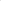 Rozdział XII. Wadium W postępowaniu wymagane jest wniesienie wadium w łącznej wysokości 88.000,00 zł. 
Ze względu na podział zamówienia na części Zamawiający poniżej przedstawia zestawienie wymaganych kwot wadium w rozbiciu dla poszczególnych zadań. Wadium, o którym mowa w pkt. 12.1 może być wniesione w jednej lub kilku następujących formach:pieniądzu;poręczeniach bankowych lub poręczeniach spółdzielczej kasy oszczędnościowo-kredytowej, z tym że poręczenie kasy jest zawsze poręczeniem pieniężnym;gwarancjach bankowych;gwarancjach ubezpieczeniowych;poręczeniach udzielanych przez podmioty, o których mowa w art. 6b ust. 5 pkt 2 ustawy z dnia 9 listopada 2000 r. o utworzeniu Polskiej Agencji Rozwoju Przedsiębiorczości (t.j. Dz. U. z 2007 r. Nr 42, poz. 275).Wadium wnosi się przed upływem terminu składania ofert.Wadium wnoszone w pieniądzu należy wpłacić przelewem na poniższy rachunek bankowy:nr rachunku bankowego Spółdzielczy Bank 
Rozwoju w Szepietowie 63 8769 0002 0392 2028 2000 0030z dopiskiem „Wadium – Zakup i dostawa wyposażenia Bloku Operacyjnego, OITU, Oddziału Chirurgii i pracowni Endoskopii w SPZOZ w ŁapachZa termin wniesienia wadium w formie pieniężnej zostanie przyjęty termin uznania rachunku Zamawiającego.W przypadku wniesienia wadium w formie (lub formach), o której mowa w pkt. 12.2 lit. b-e, dokument w oryginale należy złożyć, oddzielnie (w odrębnej kopercie) od składanej oferty, przed upływem terminu składania ofert. Złożone w ten sposób wadium musi zabezpieczać wszystkie przesłanki, o których mowa w art. 46 ust. 4a i 5 ustawy (z wyłączeniem warunku określonego w art. 46 ust. 5 pkt 2 ustawy - jeśli Zamawiający nie żąda wniesienia zabezpieczenia należytego wykonania umowy) oraz swym okresem ważności obejmować co najmniej termin związania ofertą.Wadium, określone w pkt. 12.6 należy złożyć w zamkniętej kopercie, zapieczętowanej w sposób gwarantujący zachowanie w poufności jej zawartości oraz zabezpieczającej jej nienaruszalność do terminu otwarcia ofert. Wadium składa się w:Samodzielnym Publicznym Zakładzie Opieki Zdrowotnej w Łapach, 18-100 Łapy,ul. Korczaka 23, sekretariat (pok. nr 109, budynek Administracji).nie później niż do dnia 9.07.2018 r. do godziny 11:00Kopertę, o której mowa w pkt. 12.7 należy zaadresować według poniższego wzoru:Samodzielny Publiczny Zakład Opieki Zdrowotnej w Łapach, 18-100 Łapy,ul. Korczaka 23, sekretariat (pok. nr 109, budynek Administracji)Wadium do przetargu„Zakup wraz dostawa wyposażenia Bloku Operacyjnego, OIT, Oddziału Chirurgii 
i pracowni Endoskopii w SPZOZ w Łapach”NIE OTWIERAĆ PRZED TERMINEM 9.07.2018 r. GODZ. 11:15Koperta poza oznakowaniem jak wyżej powinna być opisana nazwą i adresem Wykonawcy.Rozdział XIII. Opis sposobu  przygotowania oferty13.1. Wykonawca może złożyć jedną ofertę zamówienia. Złożenie więcej niż jednej oferty dla danej części/zadania zamówienia (jeżeli dotyczy) spowoduje odrzucenie wszystkich ofert złożonych przez wykonawcę na tę część zamówienia. 13.2.  Zamawiający dopuszcza możliwości składania ofert częściowych. Pod pojęciem oferty częściowej Zamawiający rozumie pojedyncze pozycje/zadania od 1-4 określone w załączniku nr 3 do SIWZ.13.3   Zamawiający nie dopuszcza możliwości złożenia oferty wariantowej.13.4.  Oferta musi być sporządzona z zachowaniem formy pisemnej pod rygorem nieważności.13.5.  Treść oferty musi być zgodna z treścią SIWZ.13.6.   Oferta wraz z załącznikami musi być sporządzona czytelnie.13.7. Wszelkie zmiany naniesione przez wykonawcę w treści oferty po jej sporządzeniu muszą być parafowane przez wykonawcę muszą być parafowane przez wykonawcę.13.8. Oferta musi być podpisana przez wykonawcę, tj. osobę (osoby) reprezentującą wykonawcę, zgodnie z zasadami reprezentacji wskazanymi we właściwym rejestrze lub osobę (osoby) upoważnioną do reprezentowania wykonawcy.13.9. Jeżeli osoba (osoby) podpisująca ofertę (reprezentująca wykonawcę lub wykonawców występujących wspólnie) działa na podstawie pełnomocnictwa, pełnomocnictwo to w formie oryginału lub kopii poświadczonej za zgodność z oryginałem przez notariusza musi zostać dołączone do oferty.13.10. Oferta wraz z załącznikami musi być sporządzona w języku polskim. Każdy dokument składający się na ofertę lub złożony wraz z ofertą sporządzony w języku innym niż polski musi być złożony wraz z tłumaczeniem na język polski.13.11. Wykonawca ponosi wszelkie koszty związane z przygotowaniem i złożeniem oferty.13.12. Zaleca się, aby strony oferty były trwale ze sobą połączone i kolejno ponumerowane.13.13. Zaleca się, aby każda strona oferty zawierająca jakąkolwiek treść była podpisana lub parafowana przez wykonawcę.13.14. W przypadku, gdy informacje zawarte w ofercie stanowią tajemnicę przedsiębiorstwa w rozumieniu przepisów ustawy o zwalczaniu nieuczciwej konkurencji, co do których wykonawca zastrzegł nie później niż w terminie składania, że nie mogą być udostępniane innym uczestnikom postępowania, muszą być oznaczone przez wykonawcę klauzulą „Informacje stanowiące tajemnicę przedsiębiorstwa w rozumieniu art. 11 ust. 4 ustawy z dnia 16 kwietnia 1993 0 zwalczaniu nieuczciwej konkurencji”. Wykonawca nie później niż w terminie składania ofert musi wykazać, że zastrzeżone informacje stanowią tajemnicę przedsiębiorstwa, w szczególności określając, w jaki sposób zostały spełnione przesłanki, o których mowa w art. 11 ust. 4 ustawy z 16 kwietnia 1993 r. o zwalczaniu nieuczciwej konkurencji, zgodnie z którym tajemnicę przedsiębiorstwa stanowi określona informacja, jeżeli spełnia łącznie 3 warunki:ma charakter techniczny, technologiczny, organizacyjny przedsiębiorstwa lub jest to inna informacja mająca wartość gospodarczą,nie została ujawniona do wiadomości publicznej,podjęto w stosunku do niej niezbędne działania w celu zachowania poufności.Zaleca się, aby informacje stanowiące tajemnicę przedsiębiorstwa były trwale spięte i oddzielone od pozostałej (jawnej) części oferty. Wykonawca nie może zastrzec informacji, o których mowa w art. 86 ust. 4 ustawy.13.15. Oferta musi zawierać:Formularz ofertowy sporządzony i wypełniony według wzoru stanowiącego Załącznik Nr 2 do SIWZ.Kopię dowodu wniesienia wadium wymagane w  postepowaniu, zgodnie z zapisami rozdziału XII.Pełnomocnictwo do podpisania oferty. Pełnomocnictwo należy załączyć do oferty tylko w przypadku, gdy oferta jest podpisania przez osobę nie figurującą w rejestrze lub wpisie do ewidencji działalności gospodarczej. Brak podpisu na ofercie lub podpisanie oferty przez osobę do tego nieupoważnioną spowoduje konieczność odrzucenia oferty. W przypadku składnia oferty przez podmioty występujące wspólnie, dokument ustanawiający Pełnomocnika do reprezentowania ich  w postępowaniu o udzielenie zamówienia albo reprezentowania w postępowaniu i zawarcia umowy w sprawie niniejszego zamówienia publicznego jeżeli oferta nie jest podpisana przez wszystkich Wykonawców występujących wspólnie. Postępowanie o udzielenie zamówienia publicznego nie jest postępowaniem sądowym, stwierdzić należy, że złożenie dokumentu pełnomocnictwa lub prokury albo jego odpisu, wypisu lub kopii przez pełnomocnika wykonawcy w postępowaniu o udzielenie zamówienia publicznego nie podlega opłacie skarbowej. Pełnomocnictwo należy złożyć wyłącznie w formie oryginału lub kopii notarialnej;Formularz asortymentowo-cenowy wraz z opisem – stanowiący załącznik nr 3Zobowiązanie, o którym mowa w pkt 9.2 SIWZ (jeżeli dotyczy)- sporządzone według wzoru stanowiącego Załącznik Nr 7 do SIWZ.13.16. Ofertę należy umieścić w kopercie/opakowaniu i zabezpieczyć w sposób uniemożliwiający zapoznanie się z jej zawartością bez naruszenia zabezpieczeń przed upływem terminu otwarcia ofert. Na kopercie/opakowaniu (w tym opakowaniu poczty kurierskiej) należy umieścić następujące oznaczenia:nazwa, adres, numer telefonu i faksu wykonawcySamodzielny Publiczny Zakład Opieki Zdrowotnej w Łapach, 18-100 
Łapy, ul. Janusza Korczaka 23, sekretariat (pok. nr 109, budynek Administracji)Oferta do przetargu;  „Zakup wraz dostawa wyposażenia Bloku Operacyjnego, OIT, Oddziału Chirurgii i pracowni Endoskopii w SPZOZ w Łapach”Znak sprawy ZP/3/2018/PN Nie otwierać przed dniem  9.07.2018 r. GODZ. 11:0013.17. Zamawiający nie ponosi odpowiedzialności za nieprawidłowe oznakowanie koperty.Rozdział XIV Składanie i otwarcie ofert14.1. Ofertę wraz z dokumentami, o których mowa w pkt. 13.15 należy złożyć w terminie do dnia 9 lipca 2018 r. do godz. 11:00 w siedzibie Zamawiającego tj. Samodzielny Publiczny Zakład Opieki Zdrowotnej w Łapach przy ul. Janusza Korczaka 23, 18-100 Łapy, budynek administracji, sekretariat, p. 109, 14.2 Godziny urzędowania zgodnie z punktem 11.4. 14.3 Uwaga: Decydujące znaczenie dla zachowania terminu składania ofert ma data i godzina wpływu oferty w miejsce wskazane w pkt. 14.1, a nie data jej wysłania przesyłką pocztową lub kurierską.14.4  Otwarcie ofert nastąpi w dniu 9 lipca 2018 r. o godz. 11:15 w siedzibie Zamawiającego tj. Samodzielny Publiczny Zakład Opieki Zdrowotnej w Łapach przy ul. Janusza Korczaka 23, 18-100 Łapy, budynek administracji, p. 108 14.5. Wykonawca może wprowadzić zmiany do złożonej oferty, pod warunkiem, że zamawiający otrzyma pisemne zawiadomienie o wprowadzeniu zmian do oferty przed upływem terminu składania ofert. Powiadomienie o wprowadzeniu zmian musi być złożone według takich samych zasad, jak składana oferta, w kopercie oznaczonej jak w pkt. 13.16 z dodatkowym oznaczeniem „ZMIANA”.14.6. Wykonawca może przed upływem terminu składania ofert wycofać ofertę, poprzez złożenie pisemnego powiadomienia podpisanego przez osobę (osoby) uprawnioną do reprezentowania wykonawcy.14.7. Otwarcie ofert jest jawne. Wykonawcy mogą uczestniczyć w sesji otwarcia ofert. W przypadku nieobecności wykonawcy, zamawiający przekaże wykonawcy informacje z otwarcia ofert na jego wniosek.14.8. Bezpośrednio przed otwarciem ofert zamawiający poda kwotę, jaką zamierza przeznaczyć na sfinansowanie zamówienia. Podczas otwarcia ofert zamawiający poda nazwy (firmy) oraz adresy wykonawców, a także informacje dotyczące ceny, terminu wykonania zamówienia, okresu gwarancji i warunków płatności zawartych w ofertach.14.9. Niezwłocznie po otwarciu ofert zamawiający zamieści na własnej stronie internetowej informacje dotyczące:kwoty, jaką zamierza przeznaczyć na sfinansowanie zamówienia;firm oraz adresów wykonawców, którzy złożyli oferty w terminie;ceny, terminu wykonania zamówienia, okresu gwarancji i warunków płatności zawartych w ofertach.14.10. Zamawiający niezwłocznie zwróci ofertę wykonawcy, która zostanie złożona po terminie, o którym mowa w punkcie 14.1 SIWZ.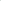 Rozdział XV. Termin związania ofertą 15.1 Wykonawca jest związany ofertą przez okres 60 dni od terminu składania ofert.15.2. Bieg terminu związania ofertą rozpoczyna się wraz z upływem terminu składania ofert.15.3. Wykonawca samodzielnie lub na wniosek zamawiającego może przedłużyć termin związania ofertą, z tym, że zamawiający może tylko raz, co najmniej na 3 dni przed upływem terminu związania ofertą zwrócić się do wykonawców o wyrażenie zgodny na przedłużenie tego terminu o oznaczony okres, nie dłuższy jednak niż  60 dni. Przedłużenie terminu związania ofertą jest dopuszczalne tylko z jednoczesnym przedłużeniem okresu ważności wadium albo, jeśli nie jest to możliwe, z wniesieniem nowego wadium na przedłużony okres związania ofertą.Rozdział XVI. Opis sposobu obliczania ceny oferty16.1. Wykonawca w ofercie określi cenę oferty brutto w zł (PLN), która stanowić będzie wynagrodzenie za realizację przedmiotu zamówienia na którą Wykonawca składa ofertę. Cena oferty — jest to kwota wymieniona w Formularzu oferty (Załącznik nr 1 do SIWZ), którą należy podać w zapisie liczbowym i słownie z dokładnością do grosza (do dwóch miejsc po przecinku).16.2. Podstawą do określenia ceny oferty jest SIWZ wraz załącznikami.16.3. Wszystkie czynności związane z obliczeniem wynagrodzenia i mające wpływ na jego wysokość Wykonawca powinien wykonać z należytą starannością. Do obliczenia ceny oferty należy zastosować następujący sposób, odrębnie dla każdej części zamówienia (zadania):Podać jednostkową cenę brutto każdej pozycji z dokładnością do dwóch miejsc po przecinku. Obliczyć wartość brutto każdej pozycji mnożąc podaną cenę jednostkową brutto przez ilość ogólną.Tak wyznaczona cena oferty będzie podstawiona do wzoru podczas oceny ofert. Dodatkowo, dla każdej pozycji należy podać zastosowaną stawkę podatku (w %). Prawidłowe ustalenie podatku VAT należy do obowiązków wykonawcy, zgodnie 
z przepisami ustawy o podatku od towarów i usług oraz podatku akcyzowym. . Zastosowanie przez wykonawcę stawki podatku VAT niezgodnej z obowiązującymi przepisami Zamawiający potraktuje jako błąd w obliczeniu ceny, skutkujący odrzuceniem 
oferty.Wynagrodzenie należy obliczyć w taki sposób, by obejmowało wszelkie koszty jakie poniesie Wykonawca w celu należytego wykonania przedmiotu zamówienia, w tym także wszelkie koszty nie wynikające bezpośrednio z opisu przedmiotu zamówienia 
i wzoru umowy, ale możliwe do przewidzenia przez Wykonawcę przed złożeniem 
oferty. Przy ustaleniu ceny oferty należy uwzględnić ryzyko wykonawcy z tytułu oszacowania wszelkich kosztów związanych z realizacją przedmiotu zamówienia. Niedoszacowanie, pominięcie oraz brak rozpoznania zakresu przedmiotu zamówienia nie może być podstawą do zmiany wynagrodzenia wykonawcy.Cena oferty powinna być obliczana z uwzględnieniem z art. 91 ust. 3a Ustawy. Jeżeli złożono ofertę, której wybór prowadziłby do powstania u Zamawiającego obowiązku podatkowego zgodnie z przepisami o podatku od towarów i usług wykonawca nie dolicza podatku VAT do ceny ofertowej i w formularzu ofertowym w rubryce podatek VAT — wskazuje zapis „obowiązek podatkowy po stronie zamawiającego”, Zamawiający w celu oceny takiej oferty dolicza do przedstawionej w niej ceny podatek od towarów i usług, który miałby obowiązek rozliczyć zgodnie z tymi przepisami. Wykonawca, składając ofertę, informuje Zamawiającego, czy wybór oferty będzie prowadzić do powstania u Zamawiającego obowiązku podatkowego, wskazując nazwę (rodzaj) towaru lub usługi, których dostawa lub świadczenie będzie prowadzić do jego powstania, oraz wskazując ich wartość bez kwoty podatku.Dla porównania i oceny ofert Zamawiający przyjmie całkowitą cenę brutto wynikającą z opisanego przedmiotu zamówienia w niniejszej specyfikacji istotnych warunków zamówienia.W Formularzu oferty Wykonawca podaje cenę, z dokładnością do dwóch miejsc po przecinku w rozumieniu art. 3 ust. 1 pkt 1 i ust. 2 ustawy z dnia 9 maja 2014r. o informowaniu o cenach towarów i usług (Dz. U. z 2014 r., poz. 915) oraz ustawy z dnia 7 lipca 1994 r. o denominacji złotego (Dz. U. z 1994 r., Nr 84, poz. 386 ze zm.), za którą podejmuje się zrealizować przedmiot zamówienia.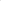 Wynagrodzenie będzie płatne zgodnie z istotnymi postanowieniami przyszłej umowy Załącznik Nr 3 do SIWZ.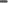 UWAGA: Zamawiający informuje, że jeżeli wykonawca wskaże w ofercie, że nie wystąpi odwrotne obciążenie VAT, o którym mowa w art. 17 ust. 1 pkt 8 w związku z art. 17 ust. 1 h ustawy o podatku od towarów i usług w relacjach zamawiający — wykonawca a przed zakończeniem realizacji zamówienia zamawiający otrzyma wiążącą indywidualną interpretację podatkową, która wskaże na występowanie odwrotnego obciążenia VAT, o którym mowa w art. 17 ust. 1 pkt 8 w związku z art. 17 ust. 1 h ustawy o podatku od towarów i usług w relacjach zamawiający — wykonawca, zamawiający przewiduje zmianę umowy z wykonawcą na podstawie art. 144 ust. 1 pkt 1 ustawy polegającą na zmianie zasad rozliczania VAT zgodnie z zasadą odwrotnego obciążenia VAT, o którym mowa w art. 17 ust. 1 pkt 8 w związku z art. 17 ust. Ih ustawy o podatku od towarów i usług. Zamawiający informuje, że nie przewiduje możliwości udzielenia Wykonawcy zaliczek na poczet wykonania zamówienia.Rozdział XVII. Badanie Ofert 17.1. W toku badania i oceny ofert zamawiający może żądać od wykonawców wyjaśnień dotyczących treści złożonych ofert.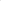 17.2. Jeżeli zaoferowana cena, lub jej istotne części składowe, wydadzą się rażąco niskie w stosunku do przedmiotu zamówienia i wzbudzą wątpliwości zamawiającego, co do możliwości wykonania przedmiotu zamówienia zgodnie z wymaganiami określonymi przez zamawiającego lub wynikającymi z odrębnych przepisów oraz w przypadkach określonych w ust. 1 a ustawy, zamawiający zwróci się o udzielenie wyjaśnień, w tym złożenie dowodów, dotyczących wyliczenia ceny, w szczególności w zakresie wskazanym w art. 90 ust. 1 pkt. 1-5 ustawy. Obowiązek wykazania, że oferta nie zawiera rażąco niskiej ceny, spoczywa na Wykonawcy.17.3. Zamawiający poprawi w ofercie: oczywiste omyłki pisarskie,oczywiste omyłki rachunkowe, z uwzględnieniem konsekwencji rachunkowych dokonanych poprawek,inne omyłki polegające na niezgodności oferty z SIWZ, niepowodujące istotnych zmian w treści oferty, niezwłocznie zawiadamiając o tym wykonawcę, którego oferta została poprawiona.Rozdział XVIII. Opis kryteriów, którymi Zamawiający będzie się kierował przy wyborze oferty wraz z podaniem wag tych kryteriów i sposobu ceny.  18.1.  Zamawiający dokona oceny ofert, które nie zostały odrzucone, na podstawie następujących kryteriów oceny ofert:18.2. Ocena ofert zostanie dokonana w oparciu o kryteria wskazane w pkt 18.1.18.3. Zamawiający dokona oceny ofert przyznając punkty w ramach poszczególnych kryteriów oceny ofert, przyjmując zasadę, że 1% = 1 punkt.18.4. Punkty za kryterium „Cena” zostaną obliczone według wzoru: Cena minimalna brutto                C = --------------------------------------- x 60 [pkt.]Cena oferty badanej brutto18.4.1 W kryterium „Cena”, oferta z najniższą ceną otrzyma 60 punktów a pozostałe oferty po matematycznym przeliczeniu w odniesieniu do najniższej ceny odpowiednio mniej. Końcowy wynik powyższego działania zostanie zaokrąglony do dwóch miejsc po przecinku.18.5. Punkty za kryterium „Parametry Techniczne” zostaną obliczone według wzoru                Liczba punktów za ocenę parametrów technicznych w badanej ofercie PT= ----------------------------------------------------------------------------------- X 40 {pkt}                Maksymalna liczba punktów za ocenę parametrów technicznych spośród                                                          badanych ofert Gdzie: P – ilość punktów za Parametry techniczne 18.5.1. Oferta która spełni  w najwyższym stopniu wymagania określone 
w punktowanych pozycjach zgodnie z załącznikiem nr 1 otrzyma maksymalną liczbę punktów. Pozostałym wykonawcom, wypełniającym wymagania kryterialne przypisana zostanie odpowiednio mniejsza (proporcjonalnie mniejsza) liczba punktów. Wynik będzie  traktowany jako wartość punktowa oferty. 18.5.2. Maksymalna liczba punktów za ocenę parametrów technicznych w zadaniach od 1 do 4, w każdym zadaniu wynosi 50pkt18.5.3. Parametry oceniane zostały wyszczególnione w każdym z zadań w załączniku nr 1, stanowiący opisy techniczne 18.6  Za najkorzystniejszą ofertę w danej części zamówienia zostanie uznana oferta, która otrzyma największą ilość punktów obliczoną na podstawie wzoru:Przyznana ilość punktów = C + PT18,7. Za najkorzystniejszą zostanie uznana oferta z największą liczbą punktów, tj. przedstawiająca najkorzystniejszy bilans kryteriów oceny ofert, o których mowa w pkt 18.1.Rozdział XIX. Udzielenie zamówienia 19.1. Zamawiający udzieli zamówienia wykonawcy, którego oferta została wybrana jako najkorzystniejsza.19.2. Stosownie do art. 92 ust. 1 ustawy, Zamawiający informuje niezwłocznie wszystkich wykonawców o:wyborze najkorzystniejszej oferty, podając nazwę albo imię i nazwisko, siedzibę albo miejsce zamieszkania i adres, jeżeli jest miejscem wykonywania działalności wykonawcy, którego ofertę wybrano oraz nazwy albo imiona i nazwiska, siedziby albo miejsca zamieszkania i adresy, jeżeli są miejscami wykonywania działalności wykonawców, którzy złożyli oferty, a także przyznaną ofertom w każdym kryterium oceny ofert i łączną punktację,wykonawcach, którzy zostali wykluczeni,wykonawcach, których oferty zostały odrzucone, powodach odrzucenia oferty, a w przypadkach, o których mowa w art. 89 ust. 4 i 5 ustawy, braku równoważności lub braku spełniania wymagań dotyczących wydajności lub funkcjonalności,unieważnieniu postępowania, podając uzasadnienie faktyczne i prawne.Rozdział XX. Informacje o formalnościach jakie powinny zostać dopełnione po wyborze oferty w celu zawarcia umowy20.1. W przypadku, gdy zostanie wybrana jako najkorzystniejsza oferta Wykonawców wspólnie ubiegających się o udzielenie zamówienia, Wykonawca przed podpisaniem umowy na wezwanie Zamawiającego przedłoży umowę regulującą współpracę Wykonawców, w której m.in. zostanie określony pełnomocnik uprawniony do kontaktów z Zamawiającym oraz do wystawiania dokumentów związanych z płatnościami.20.2. Osoby reprezentujące wykonawcę przy podpisywaniu umowy powinny posiadać ze sobą dokumenty potwierdzające ich umocowanie do reprezentowania wykonawcy, o ile umocowanie to nie będzie wynikać z dokumentów załączonych do oferty.20.3. O terminie złożenia dokumentu, o którym mowa w pkt 20.1. Zamawiający powiadomi Wykonawcę odrębnym pismem. 20.4. Zamawiający zawrze umowę w sprawie zamówienia publicznego w terminie nie krótszym niż 10 dni od dnia przesłania zawiadomienia o wyborze najkorzystniejszej oferty, jeżeli zawiadomienie to zostało przesłane przy użyciu środków komunikacji elektronicznej, albo 15 dni – jeżeli zostało przesłane w inny sposób, nie później jednak niż przed upływem terminu związania ofertą. 20.5. Zamawiający może zawrzeć umowę w sprawie zamówienia publicznego przed upływem ww. terminów, jeżeli w postępowaniu o udzielenie zamówienia złożono tylko jedną ofertę.Rozdział XXI.  Wymagania dotyczące zabezpieczenia należytego wykonania umowy21.1.  Zamawiający nie wymaga wniesienia zabezpieczenia należytego wykonania umowy.Rozdział XXII. Postanowienia umowy. 22.1. Istotne postanowienia przyszłej umowy stanowią Załącznik Nr 4 do SIWZ.Z wykonawcą, którego oferta zostanie uznana za najkorzystniejszą, zostanie zawarta umowa, o której mowa w pkt. 22.1 SIWZ.Zamawiający zgodnie z art. 144 ustawy Prawo zamówień publicznych przewiduje możliwość dokonania zmian postanowień zawartej umowy w stosunku do treści oferty (wykaz zmian zgodny z art.144 pzp, opisany w Załączniku nr 4 IPPU) , w przypadku min:obniżenia cen w stosunku do cen ofertowych przez Wykonawcę,zmiany stawki VAT, przy czym zmiana wynagrodzenia będzie następowała o taki procent jaki wynika z podwyżek niezależnych od Wykonawcy, bez procentowego zwiększania przysługującej mu marży. W przypadku zmiany stawki podatku VAT w ramach niniejszej umowy zmiana stawki następuje z dniem wejścia w życie aktu prawnego zmieniającego stawkę.wysokości minimalnego wynagrodzenia za pracę albo wysokości minimalnej stawki godzinowej, ustalonych na podstawie przepisów ustawy z dnia 10 października 2002r. o minimalnym wynagrodzeniu za pracę (t.j. Dz. U. z 2015 poz. 2008 ze zm.) - o wartość stanowiącą różnicę pomiędzy stawką przed zmianą, a stawką po zmianie (zmiana wysokości wynagrodzenia dotyczy personelu bezpośrednio realizującego przedmiot zamówienia);zasad podlegania ubezpieczeniom społecznym lub zdrowotnym o wysokość różnicy w stawce składki na ubezpieczenie społeczne lub zdrowotne;zmiany danych Stron  (np. zmiana siedziby, adresu, nazwy),zastąpienie towaru zaoferowanego na etapie postępowania przetargowego (znak postępowania: ZP/3/2018/PN) - dostarczanego w ramach realizacji niniejszej umowy, towarem nowym, posiadającym co najmniej takie same parametry jakie posiadał towar będący podstawą wyboru oferty Wykonawcy, w przypadku wycofania lub wstrzymania produkcji dotychczas dostarczanego towaru, pod warunkiem, iż cena wprowadzonego towaru nie ulegnie zwiększeniu. Wówczas Wykonawca może zaproponować inne urządzenie spełniające co najmniej wszystkie warunki zamówienia wynikające z dokumentacji postępowania o udzielenie zamówienia publicznego, przeprowadzonego przez Zamawiającego. Propozycję zmiany Wykonawca kieruje do Zamawiającego w formie pisemnej wraz z udokumentowaniem spełnienia warunków zamówienia i uzasadnieniem przyczyny proponowanej zmiany. Zamawiający może żądać przedłożenia stosownej dokumentacji. działania siły wyższej lub wystąpienia stanu wyższej konieczności,zmian organizacyjnych Zamawiającego powodujących, iż wykonanie zamówienia lub  jego części staje się bezprzedmiotowe i nie leży w interesie Zamawiającego,zmian w zakresie sposobu wykonywania zadań lub zasad funkcjonowania Zamawiającego, powodujących iż wykonanie zamówienia lub jego części staje się bezprzedmiotowe lub zaistniała konieczność modyfikacji przedmiotu zamówienia,utrzymanie umowy nie leży w interesie Zamawiającego.Zmiana umowy wymaga sporządzenia aneksu do umowy w formie pisemnej pod rygorem nieważności.W rozumieniu niniejszej Umowy siła wyższa jest to zdarzenie nadzwyczajne, zewnętrzne i niemożliwe do zapobieżenia, którego nie udało się uniknąć nawet w wypadku maksymalnej staranności stron. Strona powołująca się na stan siły wyższej jest zobowiązana do niezwłocznego pisemnego powiadomienia drugiej strony, a następnie do udokumentowania zaistnienia tego stanu. Po ustąpieniu przeszkód w realizacji niniejszej Umowy spowodowanych zaistnieniem siły wyższej, Wykonawca zobowiązany jest dołożyć wszelkich starań dla nadrobienia powstałych zaległości.Obie strony będą zwolnione od odpowiedzialności za niewykonanie Umowy w takim zakresie, w jakim nastąpiło to na skutek zdarzeń siły wyższej.Rozdział XXIII. Opis sposobu udzielania wyjaśnień i zmian treści SIWZWykonawca może zwrócić się do zamawiającego z wnioskiem o wyjaśnienie treści SIWZ.Zamawiający udzieli wyjaśnień niezwłocznie, nie później jednak niż na 6 dni przed upływem terminu składania ofert, przekazując treść zapytań wraz z wyjaśnieniami wykonawcom, którym przekazał SIWZ, bez ujawniania źródła zapytania oraz zamieści taką informację na własnej stronie internetowej, pod warunkiem, że wniosek o wyjaśnienie treści SIWZ wpłynął do zamawiającego nie później niż do końca dnia, w którym upływa połowa wyznaczonego terminu składania ofert. Zamawiający może przed upływem terminu składania ofert zmienić treść SIWZ. Zmianę SIWZ zamawiający zamieści na własnej stronie internetowej.Jeżeli w wyniku zmiany treści SIWZ nieprowadzącej do zmiany treści ogłoszenia 
o zamówieniu jest niezbędny dodatkowy czas na wprowadzenia zmian w ofertach, Zamawiający przedłuży termin składania ofert oraz zamieści taką informację na własnej stronie internetowej.W przypadku rozbieżności pomiędzy treścią SIWZ a treścią udzielonych wyjaśnień 
i zmian, jako obowiązującą należy przyjąć treść informacji zawierającej późniejsze oświadczenie Zamawiającego.Rozdział XXIV. Pouczenie o środkach ochrony prawnej 24.1. Środki ochrony prawnej przysługują wykonawcy, a także innemu podmiotowi, jeżeli ma lub miał interes w uzyskaniu danego zamówienia oraz poniósł lub może ponieść szkodę w wyniku naruszenia przez zamawiającego przepisów ustawy.24.2. Środki ochrony prawnej wobec ogłoszenia o zamówieniu oraz specyfikacji istotnych warunków zamówienia przysługują również organizacjom wpisanym na listę, o której mowa w art. 154 pkt 5 ustawy.24.3. Odwołanie przysługuje wyłącznie od niezgodnej z przepisami ustawy czynności zamawiającego podjętej w postępowaniu o udzielenie zamówienia lub zaniechania czynności, do której zamawiający jest zobowiązany na podstawie ustawy. 24.4. Odwołanie powinno wskazywać czynność lub zaniechanie czynności zamawiającego, której zarzuca się niezgodność z przepisami ustawy, zawierać zwięzłe przedstawienie zarzutów, określać żądanie oraz wskazywać okoliczności faktyczne i prawne uzasadniające wniesienie odwołania.24.5. Odwołanie wnosi się do Prezesa Izby w formie pisemnej lub w postaci elektronicznej, podpisane bezpiecznym podpisem elektronicznym weryfikowanym przy pomocy ważnego kwalifikowanego certyfikatu lub równoważnego środka, spełniającego wymagania dla tego rodzaju podpisu. 24.6. Odwołujący przesyła kopię odwołania zamawiającemu przed upływem terminu do wniesienia odwołania w taki sposób, aby mógł on zapoznać się z jego treścią przed upływem tego terminu. Domniemywa się, iż zamawiający mógł zapoznać się z treścią odwołania przed upływem terminu do jego wniesienia, jeżeli przesłanie jego kopii nastąpiło przed upływem terminu do jego wniesienia przy użyciu środków komunikacji elektronicznej.24.7. Odwołanie wnosi się w terminie 10 dni od dnia przesłania informacji o czynności zamawiającego stanowiącej podstawę jego wniesienia - jeżeli zostały przesłane przy użyciu środków komunikacji elektronicznej, albo w terminie 15 dni - jeżeli zostały przesłane w inny sposób.24.8. Odwołanie wobec treści ogłoszenia o zamówieniu a także wobec postanowień specyfikacji istotnych warunków zamówienia, wnosi się w terminie 10 dni od dnia publikacji ogłoszenia w Dzienniku Urzędowym Unii Europejskiej lub zamieszczenia specyfikacji istotnych warunków zamówienia na stronie internetowej.24.9. Odwołanie wobec czynności innych, niż określone w pkt 24.7 i 24.8 wnosi się w terminie 10 dni od dnia, w którym powzięto lub przy zachowaniu należytej staranności można było powziąć wiadomość o okolicznościach stanowiących podstawę jego wniesienia.24.10. Jeżeli Zamawiający mimo takiego obowiązku nie przesłał wykonawcy zawiadomienia o wyborze oferty najkorzystniejszej, odwołanie wnosi się nie później niż w terminie 30 dni od dnia publikacji ogłoszenia w Dzienniku Urzędowym Unii Europejskiej ogłoszenia o udzieleniu zamówienia albo 6 miesięcy od dnia zawarcia umowy, jeżeli zamawiający nie opublikował w Dzienniku Urzędowym Unii Europejskiej ogłoszenia o udzieleniu zamówienia.W przypadku wniesienia odwołania wobec treści ogłoszenia o zamówieniu lub postanowień specyfikacji istotnych warunków zamówienia zamawiający może przedłużyć termin składania ofert.W przypadku wniesienia odwołania po upływie terminu składania ofert bieg terminu związania ofertą ulega zawieszeniu do czasu ogłoszenia przez Izbę orzeczenia.W przypadku wniesienia odwołania zamawiający nie może zawrzeć umowy do czasu ogłoszenia przez Izbę wyroku lub postanowienia kończącego postępowanie odwoławcze.Zamawiający przesyła niezwłocznie, nie później niż w terminie 2 dni od dnia otrzymania, kopię odwołania innym wykonawcom uczestniczącym w postępowaniu o udzielenie zamówienia, a jeżeli odwołanie dotyczy treści ogłoszenia o zamówieniu lub postanowień specyfikacji istotnych warunków zamówienia, zamieszcza ją również na stronie internetowej, na której jest zamieszczone ogłoszenie o zamówieniu lub jest udostępniana specyfikacja, wzywając wykonawców do przystąpienia do postępowania odwoławczego.Wykonawca może zgłosić przystąpienie do postępowania odwoławczego w terminie 3 dni od dnia otrzymania kopii odwołania, wskazując stronę, do której przystępuje, i interes w uzyskaniu rozstrzygnięcia na korzyść strony, do której przystępuje. Zgłoszenie przystąpienia doręcza się Prezesowi Izby w formie pisemnej albo elektronicznej opatrzonej bezpiecznym podpisem elektronicznym weryfikowanym za pomocą ważnego kwalifikowanego certyfikatu, a jego kopię przesyła się zamawiającemu oraz wykonawcy wnoszącemu odwołanie.Wykonawcy, którzy przystąpili do postępowania odwoławczego, stają się uczestnikami postępowania odwoławczego, jeżeli mają interes w tym, aby odwołanie zostało rozstrzygnięte na korzyść jednej ze stron.Zamawiający lub odwołujący może zgłosić opozycję przeciw przystąpieniu innego wykonawcy nie później niż do czasu otwarcia rozprawy. Izba uwzględnia opozycję, jeżeli zgłaszający opozycję uprawdopodobni, że wykonawca nie ma interesu w uzyskaniu rozstrzygnięcia na korzyść strony, do której przystąpił; w przeciwnym razie Izba oddala opozycję. Postanowienie o uwzględnieniu albo oddaleniu opozycji Izba może wydać na posiedzeniu niejawnym. Na postanowienie o uwzględnieniu albo oddaleniu opozycji nie przysługuje skarga.Czynności uczestnika postępowania odwoławczego nie mogą pozostawać w sprzeczności z czynnościami i oświadczeniami strony, do której przystąpił, z zastrzeżeniem zgłoszenia sprzeciwu, o którym mowa w pkt 24.25, przez uczestnika, który przystąpił do postępowania po stronie zamawiającego.Odwołujący oraz wykonawca wezwany zgodnie z pkt 24.14 nie mogą następnie korzystać ze środków ochrony prawnej wobec czynności zamawiającego wykonanych zgodnie z wyrokiem Izby lub sądu albo na podstawie pkt 24.24 i 24.25.Jeżeli koniec terminu przypada na sobotę lub dzień ustawowo wolny od pracy, termin upływa dnia następnego po dniu lub dniach wolnych od pracy.Zamawiający może wnieść odpowiedź na odwołanie. Odpowiedź na odwołanie wnosi się w formie pisemnej lub ustnie do protokołu.W przypadku uwzględnienia przez zamawiającego w całości zarzutów przedstawionych w odwołaniu Izba może umorzyć postępowanie na posiedzeniu niejawnym bez obecności stron oraz uczestników postępowania odwoławczego, którzy przystąpili do postępowania po stronie wykonawcy, pod warunkiem że w postępowaniu odwoławczym po stronie zamawiającego nie przystąpił w terminie żaden wykonawca. W takim przypadku zamawiający wykonuje, powtarza lub unieważnia czynności w postępowaniu o udzielenie zamówienia zgodnie z żądaniem zawartym w odwołaniu.Jeżeli uczestnik postępowania odwoławczego, który przystąpił do postępowania po stronie zamawiającego, nie wniesie sprzeciwu co do uwzględnienia w całości zarzutów przedstawionych w odwołaniu przez zamawiającego, Izba umarza postępowanie, a zamawiający wykonuje, powtarza lub unieważnia czynności w postępowaniu o udzielenie zamówienia zgodnie z żądaniem zawartym w odwołaniu.W przypadku uwzględnienia przez zamawiającego części zarzutów przedstawionych w odwołaniu i wycofania pozostałych zarzutów przez odwołującego, Izba może umorzyć postępowanie na posiedzeniu niejawnym bez obecności stron oraz uczestników postępowania odwoławczego, którzy przystąpili do postępowania po stronie wykonawcy, pod warunkiem że w postępowaniu odwoławczym po stronie zamawiającego nie przystąpił w terminie żaden wykonawca albo wykonawca, który przystąpił po stronie zamawiającego nie wniósł sprzeciwu wobec uwzględnienia części zarzutów. W takim przypadku zamawiający wykonuje, powtarza lub unieważnia czynności w postępowaniu o udzielenie zamówienia zgodnie z żądaniem zawartym w odwołaniu w zakresie uwzględnionych zarzutów.Jeżeli uczestnik postępowania odwoławczego, który przystąpił do postępowania po stronie zamawiającego, wniesie sprzeciw wobec uwzględnienia zarzutów przedstawionych w odwołaniu w całości albo w części, gdy odwołujący nie wycofa pozostałych zarzutów odwołania, Izba rozpoznaje odwołanie.W przypadku uwzględnienia przez zamawiającego zarzutów w części, gdy po jego stronie do postępowania odwoławczego nie przystąpił w terminie żaden wykonawca, a odwołujący nie wycofał pozostałych zarzutów, Izba rozpoznaje odwołanie w zakresie pozostałych zarzutów.O oddaleniu odwołania lub jego uwzględnieniu Izba orzeka w wyroku. W pozostałych przypadkach Izba wydaje postanowienie.Na orzeczenie Izby stronom oraz uczestnikom postępowania odwoławczego przysługuje skarga do sądu.Rozdział XXV. Informacje dodatkowe25.1.  Zamawiający nie przewiduje zawarcia umowy ramowej.25.2. Zamawiający nie przewiduje składania ofert wariantowych25.3.  Zamawiający nie przewiduje rozliczania się w walutach obcych25.4. Zamawiający nie przewiduje aukcji elektronicznej.25.5. Zamawiający nie przewiduje zwrotu kosztów udziału w postępowaniu25.6. Zamawiający informuje że wzory druków i załączników towarzyszące Specyfikacji Istotnych Warunków Zamówienia przygotowane przez Zamawiającego stanowią jedynie element pomocniczy, a za prawidłowość sporządzenia oferty przetargowej odpowiada wykonawca.Rozdział XXVI.  Klauzula Informacyjna z art.13 RODOZgodnie z art. 13 ust. 1 i 2 rozporządzenia Parlamentu Europejskiego i Rady (UE) 2016/679 z dnia 27 kwietnia 2016 r. w sprawie ochrony osób fizycznych w związku z przetwarzaniem danych osobowych i w sprawie swobodnego przepływu takich danych oraz uchylenia dyrektywy 95/46/WE (ogólne rozporządzenie o ochronie danych) (Dz. Urz. UE L 119 z 04.05.2016, str. 1), dalej „RODO”, informuję, że: administratorem Pani/Pana danych osobowych jest Samodzielny Publiczny Zakład Opieki Zdrowotnej w Łapach ul. J. Korczaka 23, 18-100 Łapy, dalej SPZOZ w Łapach inspektorem ochrony danych osobowych w SPZOZ w Łapach, jest Pan Piotr Busłowski, email: iod@szpitallapy.pl, telefon kontaktowy. 85/81424 26;Pani/Pana dane osobowe przetwarzane będą na podstawie art. 6 ust. 1 lit. c RODO w celu związanym z postępowaniem o udzielenie zamówienia publicznego nr ZP/3/2018/PN, dot. „„Zakup i dostawa wyposażenia specjalistycznego sprzętu medycznego w zakresie Bloku Operacyjnego, OIT, Oddziału Chirurgii i pracowni Endoskopii w SPZOZ w Łapach” prowadzonym w trybie przetargu nieograniczonego;odbiorcami Pani/Pana danych osobowych będą osoby lub podmioty, którym udostępniona zostanie dokumentacja postępowania w oparciu o art. 8 oraz art. 96 ust. 3 ustawy z dnia 29 stycznia 2004 r. – Prawo zamówień publicznych (Dz. U. z 2017 r. poz. 1579 i 2018), dalej „ustawa Pzp”;  Pani/Pana dane osobowe będą przechowywane, zgodnie z art. 97 ust. 1 ustawy Pzp, przez okres 4 lat od dnia zakończenia postępowania o udzielenie zamówienia, a jeżeli czas trwania umowy przekracza 4 lata, okres przechowywania obejmuje cały czas trwania umowy;obowiązek podania przez Panią/Pana danych osobowych bezpośrednio Pani/Pana dotyczących jest wymogiem ustawowym określonym w przepisach ustawy Pzp, związanym z udziałem w postępowaniu o udzielenie zamówienia publicznego; konsekwencje niepodania określonych danych wynikają z ustawy Pzp;  w odniesieniu do Pani/Pana danych osobowych decyzje nie będą podejmowane w sposób zautomatyzowany, stosowanie do art. 22 RODO;posiada Pani/Pan:na podstawie art. 15 RODO prawo dostępu do danych osobowych Pani/Pana dotyczących;na podstawie art. 16 RODO prawo do sprostowania Pani/Pana danych osobowych;na podstawie art. 18 RODO prawo żądania od administratora ograniczenia przetwarzania danych osobowych z zastrzeżeniem przypadków, o których mowa w art. 18 ust. 2 RODO;  prawo do wniesienia skargi do Prezesa Urzędu Ochrony Danych Osobowych, gdy uzna Pani/Pan, że przetwarzanie danych osobowych Pani/Pana dotyczących narusza przepisy RODO;nie przysługuje Pani/Panu:w związku z art. 17 ust. 3 lit. b, d lub e RODO prawo do usunięcia danych osobowych;prawo do przenoszenia danych osobowych, o którym mowa w art. 20 RODO;na podstawie art. 21 RODO prawo sprzeciwu, wobec przetwarzania danych osobowych, gdyż podstawą prawną przetwarzania Pani/Pana danych osobowych jest art. 6 ust. 1 lit. c RODO. Rozdział XXVII. Załączniki do SIWZ. 27.1. załącznik nr 1. – Opisy parametrów technicznych dla każdego zadania 27.2. załącznik nr 2 – Oferta 27.3. załącznik nr 3 - Formularz asortymentowo cenowy27.4. załącznik nr 4- Istotne postanowienia przyszłej umowy27.5. załącznik nr 4a- gwarancja27.6. załącznik nr 4b- protokół zdawczo-odbiorczy27.7. załącznik nr 5- oświadczenie JEDZ27.8. załącznik nr 6- wzór oświadczenia o przynależności do tej samej grupy kapitałowej 27.9. załącznik nr 7- wzór zobowiązania do oddania do dyspozycji niezbędnych zasobów na okres korzystania x nich przy wykonaniu zamówienia. PozycjaJedn. miaryIlośćŁóżko transportowe kpl3Wózek medyczny kpl2Taboret jezdnykpl7Taboret jezdny z oparciem kpl3Podest operacyjny kpl1Stojak do kroplówki kpl4Wózek do aparatury z regulowanymi półkami kpl1Stół operacyjny kpl1Aparat do znieczulenia z monitorem  kpl1Ssak operacyjny kpl1Laryngoskop Macintosh kpl4Fonendoskopkpl2Urządzenie do ogrzewania płynów infuzyjnych kpl1Urządzenie do ogrzewania pacjenta kpl1Urządzenie do ogrzewania pacjenta powierzchniowekpl2Szafa grzewcza do płynów kpl1Pompa infuzyjna kpl4Pompa objętościowa kpl1Mankiet do szybkich przetoczeń płynów kpl1Defibrylator ze stymulatorem i wózkiem kpl1Worek samorosprężalny kpl3Aparat przyłóżkowy USG kpl1Respirator z funkcją transportową kpl1PozycjaJedn. miaryIlośćSsak zabiegowy kpl2Wózek do przewozu pacjenta kpl1Aparat EKGkpl1Pompa infuzyjna kpl6Pompa objętościowa kpl2Kardiomonitor kpl3Wózek do przewozy pacjenta w pozycji siedzącej kpl3Stół zabiegowykpl1Lampa zabiegowa wisząca kpl1Lampa zabiegowa jezdna kpl2Defibrylatorkpl1Respirator z funkcją transportową kpl1Łóżko sterowane elektrycznie z materacem i szafką przyłóżkową kpl30Wózek opatrunkowy kpl1Wózek do przewozu pacjenta w pozycji siedzącej kpl3Stół rehabilitacyjny kpl1Laryngoskop Macintosh kpl1Wózek do przewozu bieliznykpl1Zestaw narzędzi zabiegowych kpl1PozycjaJedn. miaryIlośćŁóżko intensywnej terapii z materacem kpl4Kolumna anestezjologiczna kpl4Respiratorkpl4Defibrylatorkpl1Laryngoskop zestaw1 kpl1Laryngoskop zestaw2 kpl1Ssak elektryczny kpl2Centrala nadzorcza z kardiomonitorami kpl1Pompa infuzyjna kpl24Pompa objętościowakpl8Stacja dokująca do pomp  kpl2Pompa dojelitowa  kpl4Ogrzewanie pacjenta kpl1Łóżko transportowe kpl1Medyczny stół roboczy kpl1Stolik do instrumentów kpl2Wózek medyczny anestezjologiczny kpl2Monitor do transportu kpl1Bronchofiberoskop kpl1PozycjaJedn. miaryIlośćStół do badań endoskopowych kpl1Łóżko wybudzeniowe z materacem kpl1Pistolet z osprzętem do sprężonego powietrza kpl1Oprogramowanie z osprzętem do obsługi pracowni endoskopiikpl1Generator elektrochirurgiczny kpl1Szafa do przechowywania endoskopów kpl1Zestaw do badań i zabiegów endoskopowych kpl1Ssak do badań endoskopowych kpl1Kardiomonitor kpl1zadania  Wymagane wadium Zadanie  nr 1 Urządzenia medyczne stanowiące wyposażenie Bloku Operacyjnego                                27 000,00 zł Zadanie nr 2 Urządzenia medyczne stanowiące wyposażenie Oddziału Chirurgii                                14 000,00 zł Zadanie nr 3 Urządzenia medyczne stanowiące wyposażenie Oddziału Intensywnej Terapii                                33 000,00 zł Zadanie  nr 4 Urządzenia medyczne stanowiące wyposażenie Pracowni Endoskopii                                14 000,00 zł razem                                  88 000,00 zł Lp.Nazwa kryteriumZnaczenie kryterium (w %)1.Cena (C)602.Parametry techniczne (PT)40